                                 Job Description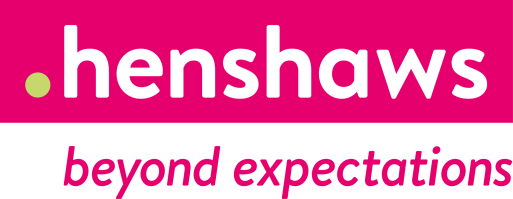 Job Title			Maintenance OfficerLocation	Henshaws Specialist College, Harrogate with occasional travel to other areasSalary	£9.00 per hour/£18,720 per annumBand				BHours per Week	Up to 40 hours 07.00 – 15.30 Monday- FridayThere may be a requirement for some flexibility through winter months, or to cover holidays and various events.Annual Leave	25 days plus 10 Statutory holidays (pro-rata for part time / term time roles)Reports to			Maintenance ManagerDBS Check 	Enhanced Check with child barring listJob SummaryTo be responsible along with other Maintenance Officers for the provision of general maintenance work within Henshaws.Key responsibilitiesResponsible for the opening of College each morning.Responsible for the provision of general maintenance work within Henshaws Society predominantly around our community housing and as directed by the Maintenance Manager or Senior Maintenance Officer.To respond carry out all duties/tasks with full regard to the given policies and procedures of the Society.To maintain appropriate records as directed by the Maintenance Manager.To carry out ground maintenance tasks and on occasion the moves of goods & furniture as directed by the Maintenance Manager or Senior Maintenance Officer.To undertake Legionella training and carry out water treatment duties as required.To act in a professional manner at all times and promote a positive image of Henshaws.To carry out on call duties on a rota basis.GeneralAttend all Henshaws mandatory and compulsory training sessions, taking responsibility to ensure training is up to date at all times.Take responsibility for your own personal and professional development, including CPD where appropriate.Facilitate training and knowledge sharing across Henshaws Society, and other providers where appropriate.Adhere to and support others to uphold Henshaws Values: Inspiring, Proactive, Sharing, Compassionate, Empowering, InformedOffer a flexible approach to working hours to meet the needs of the organisation.Represent Henshaws in professional manner at all times, contributing to fundraising, marketing and recruitment activities for Henshaws Society as required.The employee may on occasions be called upon to undertake work in other locations in order to ensure obligations to students, service users and third parties are fulfilled.Comply with Henshaws Health & Safety requirements and be aware of and adhere to current Henshaws policies and proceduresAny other duty as required by the line manager commensurate with the post.Person SpecificationIn order to be shortlisted you must demonstrate that you meet all the essential criteria and as many of the desirable criteria as possible. Where we have a large number of applications that meet all of the essential criteria, we will then use the 
desirable criteria to produce the shortlist.All disabled candidates who meet the minimum essential criteria will be included on the shortlist.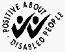 Henshaws will make every endeavor to make any reasonable adjustments for applicants who require assistance in carrying out their duties due to a disability.Henshaws is committed to safeguarding vulnerable adults and children.  The post holder may be required to complete an enhanced DBS disclosure check including barring lists for Adult and/or child barring services.Henshaws is committed to equal opportunities and positively welcomes applications from all sections of the community.CriteriaEssential or DesirableHow IdentifiedSkills and ExperienceExperience in maintenance related field, electrically bias would be preferableEssentialApplication form/InterviewSkills and ExperienceConscientious attitude and approach to Health, Safety and security issues.EssentialApplication formSkills and ExperienceExperience of carrying out maintenance tasks safely in a live environmentEssentialApplication formSkills and ExperienceSafe use of power and hand toolsEssentialApplication formSkills and ExperienceWorking at height trainingDesirableApplication form/InterviewSkills and ExperienceTrained in use of petrol based power tools and grounds maintenance equipmentDesirableApplication form/InterviewSkills and ExperienceExperience of gardening and grounds maintenance  DesirableApplication form/InterviewSkills and ExperienceEnthusiasm for the post and working with the client group.DesirableApplication form/InterviewSkills and ExperienceExperience of Portable Appliance Testing would be preferredDesirableApplication form/InterviewSkills and ExperienceExperience of decoratingDesirableApplication form/InterviewSkills and ExperienceExperience of working within a care, residential or educational environment.DesirableApplication form/InterviewGeneral & 
Specialist KnowledgeOperating security systems and fire alarm systemsEssentialApplication form/InterviewGeneral & 
Specialist KnowledgeKnowledge of plumbing and heating installationsEssentialApplication form/InterviewGeneral & 
Specialist KnowledgeKnowledge of relevant health and safety issuesEssentialApplication form/InterviewGeneral & 
Specialist KnowledgeCity and Guilds or equivalent Qualification in a relevant maintenance trade such as carpentry and joinery or plumbingDesirableApplication form/InterviewGeneral & 
Specialist KnowledgeEducation & 
TrainingGood verbal and written communication (English)EssentialApplication form/InterviewEducation & 
TrainingMidas trained minibus driver OR prepared to undertake Midas training.DesirableApplication form/InterviewSpecial 
RequirementsFull clean UK Driving Licence or access to transportEssentialApplication fromSpecial 
RequirementsDue to the physically demanding  nature of the role applicants must be comfortable with:Working at heightManual handlingDrivingUse of power and hand tools associated with maintenance.computer useEssentialApplication form/InterviewSpecial 
RequirementsWillingness to travel around the various sitesEssentialApplication form/InterviewSpecial 
RequirementsEnthusiastic, respectful and sensitive attitude to client groupEssentialInterviewSpecial 
RequirementsConscientious attitude and approach to Health, Safety and security issues.EssentialInterviewSpecial 
RequirementsAffable, approachable, willing to learn as appropriate, with a pride in the work undertaken. Ideally a completer finisher.EssentialInterviewSpecial 
RequirementsConfident  and able to work on own initiativeEssentialApplication form/InterviewSpecial 
RequirementsExperience of working as a reliable and effective member of a teamEssentialApplication form/InterviewSpecial 
RequirementsWork as part of a team or alone or remotely without supervision as requiredDesirableApplication form/Interview